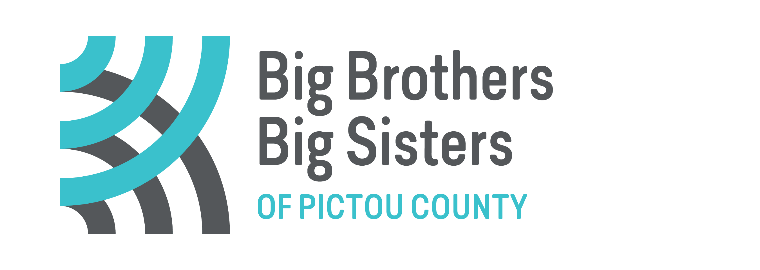 Big Brothers Big Sisters of Pictou County #NSStrong BursaryDescriptionBig Brothers Big Sisters of Pictou County is a charitable organization that believes in the value and values of mentoring.  We provide a variety of mentoring programs for children and youth between the ages of 6-18 that can be life changing.  Big Brothers Big Sisters understand the importance of relationships and mentoring is the centre of our philosophy.  In April 2020 Nova Scotia experienced a tragedy where 22 people were killed in the deadliest shooting in Canadian history.  During the time following the tragedy, Nova Scotia pulled together as it does and supported each other through the close relationships that Nova Scotians have, highlighting as much positivity as possible.  The hashtag #NSStrong became a representation for the caring people of Nova Scotia.   Big Brothers Big Sisters wanted to honor those lost by offering a community bursary in their memory.Amount of Bursary:  $500Number of Awards:  oneBursary Criteria1.	The recipient is to be a deserving student who currently resides in Pictou County2.	The recipient will be attending an educational institution in the fall of the year the bursary is awarded, in a human service field of studies (human services, child and youth studies).3.	Applicants may be required to show evidence of acceptance in an educational institution and current income.4.	The applicant will demonstrate they have a financial need and satisfactory academic achievement.5.	The applicant will demonstrate they have been a mentor and have made a positive impact in their school community in a “non-fundraising” capacity.Selection CommitteeThe Selection Committee will be made up of staff and volunteers of Big Brothers of Pictou County, including the Executive Director, the Program Manager, and one member from the board of directors or community.Members of the Selection Committee cannot screen an applicant to whom they are related.Selection ProcedureThe attached Application Form will be used. (include a resume if you have one)Applications by the eligible candidates will be forwarded to the Selection Committee.Selection will take place once per year in May (Application deadline May 31st).The Selection Committee will review and approve applications in June.Distribution of funds will be paid directly to the recipient.The applicant will provide a copy of an acceptance into eligible program.The applicant will provide a copy of the transcript of marks.Applicants must agree to a photo and media release.Applications will be reviewed based on a sliding point value for each area: Volunteer/Community Work – 10 pointsFinancial Need – 10 pointsReferences – 10 pointsHigh school Transcript – 10 point Contact:Executive DirectorBig Brothers Big Sisters of Pictou CountyP.O. Box 781323 MacGregor St.New Glasgow, N.S.B2H 5G2902-752-6260(P)bigbrothers@bellaliant.com*Include copy of application, resume, copy of acceptance into eligible program, transcript, and 2 letters of reference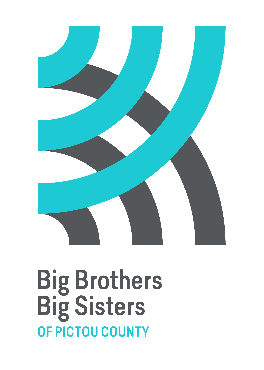 Big Brothers Big Sisters of Pictou County #NSStrong Bursary ApplicationScoring Sheet (Internal Use Only)FINANCIAL INFORMATIONPersonal InformationNameAddressPostal CodeTelephoneBirthdateMother’s NameOccupation/EmployerFather’s NameOccupation/EmployerName and Ages of SiblingsWhat school will you be attending that the funds will go towards?Does the applicant participate in extra-curricular activities, volunteering, community work (please list)Please tell us about your request. What are your plans with the funds.Describe how you feel you are a mentor, to who and how? Talk about the experience and what you have contributed.What amount are you able to contribute to your education?Total amount of last year’s incomeTotal amount of last year’s family incomePlease list any other sources youare receiving support for your education?How would you rate your need (circle)ExtremeGreatModerateCan you agree to a photo and media release? YesNoPlease tell us in 100 words or less why we should choose your application.Date:  Parent/Guardian Signature:   Date:  Applicant’s Signature:   OFFICE USE ONLYApproval Date:Authorized By:Amount Approved: